Publicado en CDMX el 23/04/2024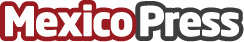 Tarjetas de despensa Edenred: cómo impulsar a los empleados este 2024Vales de despensa, clave para empresas en 2024: Aumentan poder de compra y motivación laboralDatos de contacto:Diego Alberto Báez SalazarEdenred México / Especialista SEO55 8049 4748Nota de prensa publicada en: https://www.mexicopress.com.mx/tarjetas-de-despensa-edenred-como-impulsar-a Categorías: Nacional Finanzas Recursos humanos Estado de México Ciudad de México http://www.mexicopress.com.mx